OWOSSO HIGH SCHOOL
GIRLS VARSITY SOFTBALLOwosso High School Varsity Softball falls to Fenton High School 4-3Monday, April 23, 2018
4:00 PM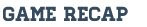 Owosso Trojans Varsity Falls To Fenton After Eighth Inning Score
Owosso Trojans Varsity stayed in it until the end, but Fenton pulled away late in a 4-3 victory on Monday. The game was tied at three with Fenton batting in the top of the eighth when C Hatch doubled on the first pitch of the at bat, scoring one run.
In the top of the seventh inning, Fenton tied things up at three. N Thomas drove in one when she doubled.
S Eisenbeis was the winning pitcher for Fenton. She went eight innings, allowing three runs on five hits and striking out six.
Maegan Jodway took the loss for Owosso Trojans Varsity. She went eight innings, allowing four runs on nine hits and striking out 14.
Grace Miller went 2-for-4 at the plate to lead Owosso Trojans Varsity in hits. Owosso Trojans Varsity tore up the base paths, as two players stole at least two bases. Brooke Hemker led the way with three.
Fenton racked up nine hits. E Carter and A Taylor all managed multiple hits for Fenton. Carter led Fenton with three hits in three at bats.

Game 2

Owosso Trojans Varsity Takes Victory Over Fenton, 5-3
Owosso Trojans Varsity defeated Fenton 5-3 on Monday.
In the first inning, Fenton got their offense started. E Carter drove in two when she singled.
Owosso Trojans Varsity pulled away for good with two runs in the fourth inning. In the fourth Brooke Hemker's sac fly scored two runs for Owosso Trojans Varsity.
Maegan Jodway led the Owosso Trojans Varsity to victory on the pitcher's mound. She surrendered three runs on six hits over seven innings, striking out 11.
C Billings took the loss for Fenton. She lasted three innings, allowing one hit and three runs.
Allie Langdon led Owosso Trojans Varsity with two hits in four at bats.
Fenton totaled six hits in the game. C Hatch and Carter all managed multiple hits for Fenton. Fenton stole seven bases during the game as two players stole more than one. A Hanners led the way with two.